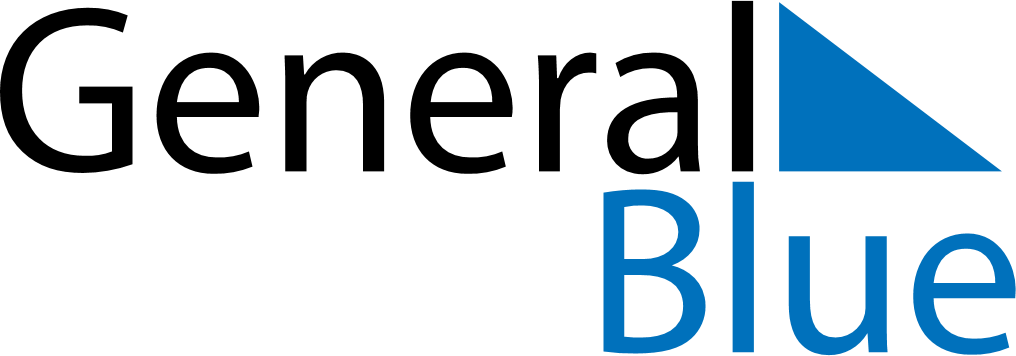 September 2028September 2028September 2028September 2028SloveniaSloveniaSloveniaSundayMondayTuesdayWednesdayThursdayFridayFridaySaturday112345678891011121314151516Return of Primorska to the MotherlandReturn of Primorska to the Motherland1718192021222223Slovenian Sports Day2425262728292930